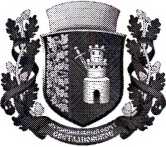 САНКТ-ПЕТЕРБУРГ •МУНИЦИПАЛЬНОЕ ОБРАЗОВАНИЕ
МУНИЦИПАЛЬНЫЙ ОКРУГ
СВЕТЛАНОВСКОЕАДМИНИСТРАЦИЯРАСПОРЯЖЕНИЕ05.12.2016                                                                                                      № 28-нОб утверждении ведомственной целевой программытекущего ремонта и содержания территории 
муниципального образования муниципального 
округа Светлановское на 2017 годВ соответствии с Бюджетным Кодексом Российской Федерации и Положением о бюджетном процессе в МО СветлановскоеУтвердить Паспорт и Перечень основных мероприятий ведомственной целевой                     программы текущего ремонта и содержания территории муниципального образования муниципального округа Светлановское на 2017 год согласно Приложениям 1 и 2.1-2.10                           к настоящему Распоряжению.Формирование и размещение муниципального заказа на выполнение работ (оказание услуг)             по текущему ремонту и содержанию территории муниципального образования муниципального округа Светлановское в 2017 году осуществлять в соответствии с утвержденной ведомственной целевой программой.Назначить ответственным за исполнение ведомственной целевой программы текущего ремонта и содержания территории муниципального образования муниципального                           округа Светлановское на 2017 главного специалиста сектора благоустройства Шепеля П.Ф.Контроль исполнения настоящего Распоряжения оставляю за собой.Приложение 1 
к Распоряжению Главы Администрации муниципального образования
муниципального округа Светлановское 
от 05.12.2016                                   № 28-нПАСПОРТ
ведомственной целевой программы
текущего ремонта и содержания территории муниципального образования
муниципального округа Светлановское на 2017 годЦЕЛЕВАЯ СТАТЬЯ: 60000 00000 ВИД РАСХОДОВ: 200Приложение 2.1 
к распоряжению Главы Администрации муниципального образования муниципального округа Светлановское 
от 05.12.2016                                   № 28-нПЕРЕЧЕНЬ 
основных мероприятий ведомственной целевой программы 
текущего ремонта и содержания территории муниципального образования муниципального округа Светлановское на 2017 годЦЕЛЕВАЯ СТАТЬЯ: 60000 00131 ВИД РАСХОДОВ: 244Приложение 2.2
к распоряжению Главы Администраци
муниципального образования 
муниципального округа Светлановское 
от 05.12.2016        № 28-нПЕРЕЧЕНЬ
основных мероприятий ведомственной целевой программы
текущего ремонта и содержания территории муниципального образования 
муниципального округа Светлановское на 2017 годЦЕЛЕВАЯ СТАТЬЯ: 60000 00132 ВИД РАСХОДОВ: 244Приложение 2.3 
к распоряжению Главы Администрации муниципального образования муниципального округа Светлановское
от   05.12.2016                                 № 28-нПЕРЕЧЕНЬ 
основных мероприятий ведомственной целевой программы 
текущего ремонта и содержания территории муниципального образования 
муниципального округа Светлановское на 2017 годЦЕЛЕВАЯ СТАТЬЯ: 60000 00133 ВИД РАСХОДОВ: 244Приложение 2.4
к распоряжению Главы Администрации 
муниципального образования 
муниципального округа Светлановское 
от   05.12.2016 № 28-н ПЕРЕЧЕНЬ
основных мероприятий ведомственной целевой программы
текущего ремонта и содержания территории муниципального образования 
муниципального округа Светлановское на 2017 годЦЕЛЕВАЯ СТАТЬЯ: 60000 00141 ВИД РАСХОДОВ: 244Приложение 2.5 
к распоряжению Главы Администрации муниципального образования
муниципального округа Светлановское 
от 05.12.2016                                   № 28-нПЕРЕЧЕНЬ
основных мероприятий ведомственной целевой программы 
текущего ремонта и содержания территории муниципального образования
муниципального округа Светлановское на 2017 годЦЕЛЕВАЯ СТАТЬЯ: 60000 00152 ВИД РАСХОДОВ: 244Приложение 2.6К распоряжению Главы АдминистрацииМуниципального образования 
муниципального округа Светлановское 
от 05.12.2016     № 28-нПЕРЕЧЕНЬ
основных мероприятий ведомственной целевой программы 
текущего ремонта и содержания территории муниципального образования 
муниципального округа Светлановское на 2017 годЦЕЛЕВАЯ СТАТЬЯ: 60000 00153 ВИД РАСХОДОВ: 244ПЕРЕЧЕНЬосновных мероприятий ведомственной целевой программы
текущего ремонта и содержания территории муниципального образования
муниципального округа Светлановское на 2017 годЦЕЛЕВАЯ СТАТЬЯ: 60000 00154 ВИД РАСХОДОВ: 244Приложение 2.8 
к распоряжению Главы Администрации
 муниципального образования муниципального округа Светлановское
от 05.12.2016       № 28-н ПЕРЕЧЕНЬосновных мероприятий ведомственной целевой программы
текущего ремонта и содержания территории муниципального образования
муниципального округа Светлановское на 2017 годЦЕЛЕВАЯ СТАТЬЯ: 60000 00155 ВИД РАСХОДОВ: 244Приложение 2.9 
к распоряжению Главы Администрации муниципального образования муниципального округа Светлановское 
от  05.12.2016                                  № 28-нПЕРЕЧЕНЬосновных мероприятий ведомственной целевой программы
текущего ремонта и содержания территории муниципального образования
муниципального округа Светлановское на 2017 годЦЕЛЕВАЯ СТАТЬЯ: 60000 00161 ВИД РАСХОДОВ: 244Г'Приложение 2.10 
к распоряжению Главы Администрации муниципального образования
муниципального округа Светлановское 
от   05.12.2016                                 № 28-нПЕРЕЧЕНЬосновных мероприятий ведомственной целевой программы
текущего ремонта и содержания территории муниципального образования
муниципального округа Светлановское на 2017 годЦЕЛЕВАЯ СТАТЬЯ: 60000 00162 ВИД РАСХОДОВ: 244№ п/пНаименование раздела паспорта программы1Наименование целевой программы«Благоустройство территории муниципального образования муниципального округа Светлановское на 2016 год»2Основание принятия решения о разработке программы (наименование 
и номер соответствующего правового акта)Конституция РФ;-Федеральный закон «Об общих принципах организации местного самоуправления в Российской Федерации» 
от 06.10.2003 №131-ФЗ;-Закон Санкт-Петербурга «Об организации местного самоуправления в Санкт-Петербурге» от 23.09.2009 № 420- 79;Устав муниципального образования Светлановское3Ответственный исполнитель программыАдминистрация Муниципального образования муниципального округа Светлановское.4Участники реализации программы4Муниципальный заказчик программыАдминистрация муниципального образования муниципального округа Светлановское.4Основные разработчики программыАдминистрация муниципального образования муниципального округа Светлановское, депутаты Муниципального Совета муниципального образования муниципального округа Светлановское5Соответствие программы задачам социально- экономического развитияпрограмма ориентирована на принятие и организацию выполнения планов комплексного социально- экономического развития муниципального образования;организация в пределах ведения сбора статистических показателей, и предоставление указанных данных органам государственной власти в порядке, установленном Правительством Российской Федерации;-содействие в осуществлении контроля за соблюдением законодательства в сфере благоустройства внутридворовых 
и придомовых территорий;-участие в реализации мер по профилактике дорожно- транспортного травматизма на территории муниципального образования.6Цели программыУлучшение условий жизни жителей муниципального образования Светлановское.7Задачи программыОсуществление благоустройства территории муниципального образования;-приведение в порядок придомовых и внутридворовых территорий муниципального образования;-проведение работ по текущему ремонту придомовых и внутридворовых территорий муниципального образования;поиск подрядных организаций для выполнения программы;проведение конкурсных процедур среди подрядных организаций;-контроль за соблюдением сроков и соответствия 
проводимых работ.8Целевые индикаторы 
и показатели программы (Важнейшие показатели эффективности 
программы)Выполнение программы: - программа выполнена полностью; частичное выполнение программы: - не все пункты программы выполнены;невыполнение программы: - ни одного пункта программы не выполнено.9Сроки и этапы реализации программыЯнварь - декабрь 2017 года10Объемы и источники финансирования 
программы(Ресурсное обеспечение программы)Объем финансирования - 71 649 626,35 рублей.Источник финансирования - бюджет муниципального образования муниципального округа Светлановское на 2017 год11Ожидаемые конечные результаты реализации программыСоздание благоприятных условий для проживания жителей. Благоустройство	внутридворовых	и	придомовыхтерриторий благоприятно отразится на	санитарномблагополучии округа, охране окружающей среды и здоровья населения.1. Текущий ремонт придомовых территорий1. Текущий ремонт придомовых территорий1. Текущий ремонт придомовых территорий1. Текущий ремонт придомовых территорий1. Текущий ремонт придомовых территорий№ п/пАдреса объектовЕдиница измеренияОбъемСумма12-й Муринский 318602 950 760,0022-й Муринский 30м2192,5335 715,623Энгельса 6021833 988 185,00ИТОГОИТОГОм27 274 660,622. Текущий ремонт покрытий2. Текущий ремонт покрытий2. Текущий ремонт покрытий2. Текущий ремонт покрытий2. Текущий ремонт покрытий№ п/пАдреса объектовЕдиница измеренияОбъемСумма12-й Муринский 3 (я.р.)м21239 215,8522-й Муринский 8, к. 1 (я.р., набивное)м2183,6493 483,2832-й Муринский 15 (я.р.)м219,649 825,2442-й Муринский 19 (я.р.)м24889 922,9552-й Муринский 30 (поребрик)м77109 824,3962-й Муринский 31 (я.р.)м289153 656,4572-й Муринский 34к1 (я.р., набивное)м2403,3739 066,5082-й Муринский 45 (набивное)м2258,9496 305,779Болотная 2 (я.р.)м219,342 956,5510Болотная 2-2(набивное)м2156313 976,8411Болотная 11 (я.р.)м2183,37437 250,2012Гаврская 1 (я.р.)м216,2751 214,3413Гаврская 4 (я.р.)м2127,58274 964,5814Гаврская 11-Рашетова 19 (я.р.)м2107149 859,8515Гданьская 5 (набивное)м2252,75636 707,0016Гданьская 12 (асф.)м29,1238 159,5017Гданьская 15 (асф.)м219,6348 856,6518Гданьская 18 к2 (асф)м28,425 945,3219Гданьская 20 (асф)м217,8251 167,0320Гданьская 22 (асф)м225,596 469,0021Дрезденская 21 (асф)м24975 608,0222Дрезденская 28 (набивное)м226,824 356,7523Железнодорожный пер., 8-12 (асф)м273,1127 008,7224Институтский 3 к1 (набивное)м294,4247 038,5925Институтский 26 (асф)м277,6150 239,3526Институтский 27 (поребрик)м.п.512 070,8827Карбышева 4 к2(асф)м2148,41306 215,6128Костромской 3 (я.р.)м2205335 646,6929Костромской 14 (я.р.)м214,865 226,0730Костромской 33-35 (набивное, я.р.)м2700,00444 430,0331Новороссийская 2к1-2к2(асф)м23380 674,2832Новороссийская 4 (асф)м278163 726,1233Новороссийская 14 (асф)м227 050,4834Новороссийкая 22 к.2,16,18(асф)м28,322 423,8035Новороссийская 26 к.3 (асф)м2328516 751,5236Новороссийская 48 (асф)м27701 427 682,6437Орбели 13/21м23,511 400,0038Орбели 25м2112,8257 000,0039Орбели 27 к2 (асф)м258,7136 927,4140Орбели 27 к6 (асф)м27,518 756,3841Пархоменко 16 (асф)м2411 418,6042Пархоменко 27 к.2 (асф)м215,645 522,7643Пархоменко 39 (асф)м292,8156 582,5144Раевского 11 (асф)м2310 198,9445Раевского 20 (асф)м23,210 726,0546Рашетова 3 (асф)-Энгельса 69м2158,8294 001,3047Рашетова 5 (асф)м215,337 277,4948Рашетова 6 (асф)м25580 241,4549Рашетова 9 (асф)м24569 612,7450Рашетова 13 к2 (набивное)м2161493 797,7251Рашетова 13 к2 (асф)м21731 706,4852Светлановский 17-21 (асф)м227 050,4853Светлановский 37 (асф)м2313,4488 989,7154Светлановский 39 (асф)м2113257 025,3855Скобелевский 4 (асф)м210,630 500,1656Скобелевский 17 (асф)м24,513 851,8057Тихорецкий 10 к1 и к2 (асф)м2114,5192 682,4258Тихорецкий 12 к1 (асф)м2170,6451 202,9859Тихорецкий 12 к1(набивное)м256,435 689,6260Тихорецкий 26к1 (асф)м2471,9666 242,7961Тореза 21 (асф)м236,259 628,2662Тореза 35 к.2 (набив)м223,5523 813,0063Тореза 35 к.2 (асфальт)м221,378 014,0564Тореза 35 к.З (асф)м218,351 980,0565Тореза 38 к. 6 (асф)м22,257 608,5966Тореза 39 к.З (асф)м285,59196 897,1867Тореза 43 (асф)м223,2963 060,7268Тореза 44 (асф)м222,850 607,3469Тореза 88 (наб)м262,7155 681,7370Тореза 106 (Лагерная, лесница)м278479 723,1271Удельный 22 (асф)м2313,8689 659,9972Энгельса 7 (асф)м272,1140 147,3573Энгельса 46 (асф)м23652 745,1074Энгельса 55 (асф)м283,65179 030,9075Энгельса 61 (набивное)м278236 725,9876Энгельса 61 (асф)м247,9114 146,2977Энгельса 65 (асф)м279,56203 582,4178Энгельса 65 к2 (асф)м298,2160 063,9779Энгельса 74 к.2 (асф)м2709,3974 857,1280Энгельса 76 к.2 (асф)м214,335 882,1281Энгельса 94 к. 2 (асф)м230,8138 934,1682Энгельса 96 (асф)м2205,2331 504,3683Ярославский 55 (асф)м232,766 382,84ИТОГОИТОГОм28833,1416 644 058,643. Посадка цветов3. Посадка цветов3. Посадка цветов3. Посадка цветов3. Посадка цветов№ п/пАдреса объектовЕдиница измеренияОбъемСумма1Б. Сампсониевский, д. 108шт12000971 495,002Дрезденская, д.12, д.14шт176001 449 604,003Курчатова, д.6-6шт2000161 921,004Манчестерская, д.2шт4800388 598,005Нежинская, д.4шт3000242 872,006Скобелевский пр., д.4шт750121 443,007Удельный, д. 53шт120097 149,00ИТОГОИТОГОшт413503 433 082,004. Обустройство газона4. Обустройство газона4. Обустройство газона4. Обустройство газона4. Обустройство газона№ п/пАдреса объектовЕдиница измеренияОбъемСумма1Тихорецкий 12к2м271,50104 770,312Костромской 31, лит. 3м228,0020 792,56ИТОГОИТОГОм299,50125 562,875. Восстановление газона5. Восстановление газона5. Восстановление газона5. Восстановление газона5. Восстановление газона№ п/пАдреса объектовЕдиница измеренияОбъемСумма12-й Муринский 35 Лит.Ж(Б.К.,газон)м25,39 172,6922-й Муринский 36, лит. Бм27232 477,223Карбышева 4 к.2м21810 306,784Курчатова 4м22411 554,885Новороссийская 4м2185,571 583,976Пархоменко 6-2м22610 033,357Пархоменко 15м293,653 592,318Светлановский 39м244,517 172,419Светлановский 63м2239,592 422,49ИТОГОИТОГОм2703,1308 316,106.Составление сметной документации на выполнение работ по текущему ремонту на 2018 год.Составление сметной документации на выполнение работ по текущему ремонту на 2018 год.Составление сметной документации на выполнение работ по текущему ремонту на 2018 год.453 200,007.Проведение технического инспектирования выполнения работ по текущему ремонту в 2017 годуПроведение технического инспектирования выполнения работ по текущему ремонту в 2017 годуПроведение технического инспектирования выполнения работ по текущему ремонту в 2017 году450 000,008.Проектирование благоустройства территории на 2018 годПроектирование благоустройства территории на 2018 годПроектирование благоустройства территории на 2018 год1 114 000,00ИТОГО ПО РАЗДЕЛАМИТОГО ПО РАЗДЕЛАМИТОГО ПО РАЗДЕЛАМИТОГО ПО РАЗДЕЛАМ29 802 880,231. Установка газонного ограждения1. Установка газонного ограждения1. Установка газонного ограждения1. Установка газонного ограждения1. Установка газонного ограждения№ п/пАдреса объектовЕдиница измеренияОбъемСумма12-й Муринский 51п.м.26,0069 001,212Болотная 2п.м.39,00103 568,163Г аврская 11п.м.91,5243 542,324Гданьская 12п.м.40,00106 584,155Гданьская 21п.м.7,5020 125,386Гданьская 22п.м.10,0026 660,047Дрезденская 8-2п.м.75,00199 500,008Дрезденская 10-2п.м.65,0023 500,009Дрезденская 12п.м.80,00211 000,0010Дюкло 4п.м.20,0053 000,0011Пархоменко 29п.м.21,0056 027,8512Рашетова 11 к. 2п.м.19,0050 734,7713Светлановский 39п.м.44,50101 375,1314Тореза 84п.м.29,5082 563,6615Энгельса 11п.м.24,0063 708,05ИТОГОИТОГОм2592,001 410 890,722. Ремонт газонного ограждения2. Ремонт газонного ограждения2. Ремонт газонного ограждения2. Ремонт газонного ограждения2. Ремонт газонного ограждения№ п/пАдреса объектовЕдиница измеренияОбъемСумма12-й Муринский 15 (покраска)п.м.88,0093 192,462Гаврская 8п.м.13,2035 171,56ИТОГОИТОГОп.м.101,20128 364,02ИТОГО ПО РАЗДЕЛАМИТОГО ПО РАЗДЕЛАМ1 539 254,741. Установка МАФ1. Установка МАФ1. Установка МАФ1. Установка МАФ1. Установка МАФ№ п/пАдреса объектовЕдиница измеренияОбъемСумма1Дрезденская, д.12 (скамьи 2205- 
6шт, урны 1311-3шт.)шт9103 195,782Карбышева 8 (скамьи-2, урны-2)шт460 115,213Курчатова, д.6-6 (скамьи 2205-3 шт., урны 1112-2шт.)шт540 503,274Шателена 20 (полусферы)шт88 312,16ИТОГОИТОГОшт212 126,422. Установка ИДН2. Установка ИДН2. Установка ИДН2. Установка ИДН2. Установка ИДН№ п/пАдреса объектовЕдиница измеренияОбъемСумма1Гаврская 15шт/п.м1шт/5м53 138,692Гданьская 12шт/п.м2шт/6м62 940,443Костромской 31шт/п.м1шт/3м;1шт/0,5м36 641,674Раевского 20шт/п.м1шт/3м31 470,265Тихорецкий 12к2шт/п.м2шт/6,5м68 111,896Шателена 18шт/п.м2шт/7м73 283,437Энгельса 56шт/п.м2шт/7м73 283,43ИТОГОИТОГОшт/п.м12шт/38м398 869,81ИТОГО ПО РАЗДЕЛАМИТОГО ПО РАЗДЕЛАМ610 996,231. Уборка водных акваторий1. Уборка водных акваторий1. Уборка водных акваторий1. Уборка водных акваторий1. Уборка водных акваторий№ п/пАдреса объектовЕдиница измеренияОбъемСумма1Пруд Круглыйм2962281 690,672Пруд б/н (3034)м2439281 690,673Пруд б/н (3035)м2303281 690,674Озеро Линденм21336281 690,67ИТОГОИТОГОм23040281 690,671. Компенсационное озеленение1. Компенсационное озеленение1. Компенсационное озеленение1. Компенсационное озеленение1. Компенсационное озеленение№ п/пАдреса объектовЕдиница измеренияОбъемСумма1.1Б. Сампсониевский, д. 108 (кустарники)шт150414 597,001.2Б. Сампсониевский, д. 108 (деревья)шт3414 597,002.1Дрезденская, д. 9 (кустарники)шт5151 556 549,002.2Дрезденская, д. 9 (деревья)штИ1 556 549,003.1Дрезденская, д.12 (кустарники)шт470812 662,003.2Дрезденская, д. 12 (деревья)шт12812 662,004.1Курчатова, д.6-6 (кустарники)шт120394 760,004.2Курчатова, д.6-6 (деревья)шт6394 760,005.1Манчестерская, д.2 (кустарники)шт160245 421,005.2Манчестерская, д.2 (деревья)шт3245 421,006Нежинская, д.4 (кустарники)шт350426 453,007Скобелевский, д.4 (деревья)шт242 765,008.1Тореза, д. 102-4 (кустарник)шт260715 873,498.2Тореза, д. 102-4 (деревья)шт11715 873,499Тореза, д.9 (кустарники)шт450628 421,0010Удельный, д.53 (кустарники)шт360580 283,0011Гданьская, д.2 (кустарники)шт360674 211,00ИТОГОИТОГОшт3243,006 491 995,491. Содержание территорий зеленых насаждений общего пользования местного 
значения, ремонт расположенных на них объектов зеленых насаждений, защита 
зеленых насаждений1. Содержание территорий зеленых насаждений общего пользования местного 
значения, ремонт расположенных на них объектов зеленых насаждений, защита 
зеленых насаждений1. Содержание территорий зеленых насаждений общего пользования местного 
значения, ремонт расположенных на них объектов зеленых насаждений, защита 
зеленых насаждений1. Содержание территорий зеленых насаждений общего пользования местного 
значения, ремонт расположенных на них объектов зеленых насаждений, защита 
зеленых насаждений1. Содержание территорий зеленых насаждений общего пользования местного 
значения, ремонт расположенных на них объектов зеленых насаждений, защита 
зеленых насаждений№ п/пАдреса объектовЕдиница измеренияОбъемСумма1Внутриквартальный сквер на пр.Тореза,д.21м235412Внутриквартальный сквер на Гаврской ул., д.8м215 9303Сквер на пр.Тореза, д.25м231894Внутриквартальный сквер напр.Пархоменко, д.31м270225Сквер на Гданьской ул., д.Зм216346Внутриквартальный сквер на пр.Энгельса, д.69м257837Внутриквартальный сквер на Рашетовойул., д.5, д.7м259748Внутриквартальный сквер наДрезденской ул., д.12м2206059Внутриквартальный сквер на 2-мМуринском пр., д.19м2502410г.Санкт-Петербург, Новороссийская улица, участок 28, (внутриквартальный 
сквер восточнее д.2, лит.А по Новороссийской ул.)м2192411г.Санкт-Петербург, Новороссийская улица, участок 29, (внутриквартальный сквер северо-западнее д.2, лит.А по Новороссийской ул.)м2211012г.Санкт-Петербург, проспект Энгельса, участок 354, (внутриквартальный сквер восточнее д.7, лит.Б по пр.Энгельса)м2259513г.	Санкт-Петербург, проспект Пархоменко, участок 36, (внутриквартальный сквер восточнеед.	16, лит.А по пр.Пархоменко)м2131914г. Санкт-Петербург, 2-й Муринский проспект, участок 60, (внутриквартальный сквер южнее д.7, лит.С по 2-му Муринскому пр.)м2171715г. Санкт-Петербург, проспектПархоменко, участок 37, (внутриквартальный сквер между д.6, лит.С и д.8, лит.А по пр.Пархоменко)м2103916г.Санкт-Петербург, проспект Энгельса, участок 355, (внутриквартальный сквер на пр.Энгельса, д.17)м2500417г.Санкт-Петербург, проспект Энгельса, участок 356, (внутриквартальный сквер на пр.Энгельса, д.15)м2314118г.Санкт-Петербург, проспект Энгельса, участок 357, (внутриквартальный сквер юго-восточнее д.21, лит.А 
по пр.Энгельса)м2442619г.Санкт-Петербург, проспект Пархоменко, участок 38, (внутриквартальный сквер южнее д.47, лит.А 
по пр.Пархоменко)м2282420г.Санкт-Петербург, Институтский проспект, участок 34, 
(внутриквартальный сквер между д.4, корп.2 и д.4, корп.1 
по Институтскому пр.)м2118321г.Санкт-Петербург, проспект Энгельса, участок 359, (внутриквартальный сквер во дворе д.22, лит.А по пр.Энгельса)м2208022г.Санкт-Петербург, проспект Тореза, участок 81, (внутриквартальный сквер западнее д.22, корп.2, лит.А по пр.Тореза)м2138323г.Санкт-Петербург, проспект Тореза, участок 82, (внутриквартальный сквер западнее д.18, лит.А по пр.Тореза)м2331524г.	Санкт-Петербург, проспект Тореза, участок 84, (внутриквартальный сквер уд.	9, лит.А по пр.Тореза)м2319925г.Санкт-Петербург, улица Шателена, участок 6, (внутриквартальный сквер северо-западнее д.2, корп.2, лит.Р по ул. Шателена)м2117726г.Санкт-Петербург, проспект Тореза, участок 85, (внутриквартальный сквер восточнее д.17, лит.А по пр.Тореза)м277927г.Санкт-Петербург, улица Орбели, участок 9, (внутриквартальный сквер на ул.Орбели, д.31, корп.2)м2270628г.Санкт-Петербург, улица Жака Дюкло, участок 41, (внутриквартальный сквер между д.8, кори.2, лит.А и д.8, корп.1, лит.В по ул.Жака Дюкло)м2110529г. Санкт-Петербург, улица Жака Дюкло, участок 42, (внутриквартальный сквер между д.6, корп.2, лит.А и д.6, корп.1, лит.В по ул.Жака Дюкло)м2206230г.Санкт-Петербург, улица Жака Дюкло, участок 43, (внутриквартальный сквер западнее д.2/8, лит.А по ул.Жака Дюкло)м2209131г.Санкт-Петербург, улица Курчатова, участок 64, (внутриквартальный сквер севернее д.4, лит.А по ул.Курчатова)м2780232г.Санкт-Петербург, улица Курчатова, участок 65, (внутриквартальный сквер западнее д.4, лит.А по ул.Курчатова)м2119033г.Санкт-Петербург, проспект Тореза, участок 87, (внутриквартальный сквер между д.39, корп.2, лит.А и д.39, корп.З, лит.А по пр.Тореза)м2301834г.	Санкт-Петербург, проспект Тореза, участок 88, (внутриквартальный сквер уд.	39, корп.1, лит.А по пр.Тореза)м2297835г.Санкт-Петербург, Тихорецкий 
проспект, участок 42, (внутриквартальный сквер западнее д.20, лит.Д 
по Тихорецкому пр.)м2419536г.	Санкт-Петербург, Тихорецкий проспект, участок 43, 
(внутриквартальный сквер восточнеед.	12, корп.З, лит.П по Тихорецкому пр.)м2275237г.Санкт-Петербург, проспект Энгельса, участок 365, (внутриквартальный сквер западнее д.30, лит.А по пр.Энгельса)м264438г.Санкт-Петербург, проспект Энгельса, участок 366, (внутриквартальный сквер западнее д.34, лит.В по пр.Энгельса)м274939г.Санкт-Петербург, проспект Энгельса, участок 368, (внутриквартальный сквер западнее д.46 по пр.Энгельса)м2113140г.Санкт-Петербург, Костромской 
проспект, участок 9, (внутриквартальный сквер во дворе д. 11, лит.А по Костромскому пр.)м2101941г.Санкт-Петербург, Костромской 
проспект, участок 10, (внутриквартальный сквер во дворе д. 11, лит.А по Костромскому пр.)м2104542г.Санкт-Петербург, проспект Энгельса, участок 371, (внутриквартальный сквер западнее д.94, корп.1, лит.В попр. Энгельса)м2170443г.Санкт-Петербург, Костромской 
проспект, участок 13, 
(внутриквартальный сквер между д.57, лит.А по Костромскому пр. и д.62, лит.А по Ярославскому пр.)     м2182444г.Санкт-Петербург, проспект Энгельса, участок 373, (внутриквартальный сквер южнее д. 100/2, лит.М по пр.Энгельса)м2190445г.Санкт-Петербург, Удельный проспект, участок 47, (внутриквартальный сквер восточнее д.53, лит.А по Удельному пр.)м2143946г.Санкт-Петербург, Удельный проспект, участок 48, (внутриквартальный сквер восточнее д.55, лит.Ю по Удельному пр.)м2125647г.Санкт-Петербург, проспект Тореза, участок 99, (внутриквартальный сквер западнее д. 102, лит. А)м2819248г.Санкт-Петербург, Рашетова улица, участок 10, (внутриквартальный сквер восточнее дома 13, корпус 2, литера Ж)м2126849г.Санкт-Петербург, Новороссийская улица, участок 34, (внутриквартальный сквер севернее дома 14, литера А)м2966ИТОГОИТОГОм2160 95720 914 937,251. Организация санитарных рубок, удаление аварийных, больных деревьев и кустарников в отношении зеленых насаждений общего пользования местного значения1. Организация санитарных рубок, удаление аварийных, больных деревьев и кустарников в отношении зеленых насаждений общего пользования местного значения1. Организация санитарных рубок, удаление аварийных, больных деревьев и кустарников в отношении зеленых насаждений общего пользования местного значения1. Организация санитарных рубок, удаление аварийных, больных деревьев и кустарников в отношении зеленых насаждений общего пользования местного значения1. Организация санитарных рубок, удаление аварийных, больных деревьев и кустарников в отношении зеленых насаждений общего пользования местного значения№ п/пАдреса объектовЕдиница измеренияОбъемСумма1Внутриквартальный сквер на пр.Тореза, д.21шт.1(44)2Внутриквартальный сквер на Гаврской ул.,Д.8шт.1(73)3Сквер на пр.Тореза, д.25шт.0(15)4Внутриквартальный сквер напр.Пархоменко, д.31шт.0(22)5Сквер на Гданьской ул., д.3шт.0(H)6Внутриквартальный сквер на пр.Энгельса,Д.69шт.0(21)7Внутриквартальный сквер на Рашетовой ул.,Д.5, д.7шт.0(55)8Внутриквартальный сквер на Дрезденскойул., д.12шт.3(62)9Внутриквартальный сквер на 2-мМуринском пр., д.19шт.0(0)10г. Санкт-Петербург, Новороссийская улица, участок 28, (внутриквартальный сквер восточнее д.2, лит.А 
по Новороссийской ул.)шт.0(1)11г.Санкт-Петербург, Новороссийская улица, участок 29, (внутриквартальный сквер 
северо-западнее д.2, лит.А по Новороссийской ул.)шт.2(1)12г.Санкт-Петербург, проспект Энгельса, участок 354, (внутриквартальный сквер восточнее д.7, лит.Б по пр.Энгельса)шт.2(12)13г.Санкт-Петербург, проспект Пархоменко, участок 36, (внутриквартальный сквер восточнее д.16, лит.А по пр.Пархоменко)шт.1(1)14г.Санкт-Петербург, 2-й Муринский проспект, участок 60, (внутриквартальный 
сквер южнее д.7, лит.С по 2-му Муринскому пр.)шт.0(3)15г.Санкт-Петербург, проспект Пархоменко, участок 37, (внутриквартальный сквер 
между д.6, лит.С и д.8, лит.А по пр. Пархоменко)шт.1(3)16г.Санкт-Петербург, проспект Энгельса, участок 355, (внутриквартальный сквер на пр.Энгельса, д.17)шт.0(30)17г.Санкт-Петербург, проспект Энгельса, участок 356, (внутриквартальный сквер на пр.Энгельса, д.15)шт.2(14)18г.Санкт-Петербург, проспект Энгельса, участок 357, (внутриквартальный сквер юго- восточнее д.21, лит.А по пр.Энгельса)шт.0(9)19г.Санкт-Петербург, проспект Пархоменко, участок 38, (внутриквартальный сквер южнее д.47, лит.А по пр.Пархоменко)шт.5(6)20г.Санкт-Петербург, Институтский проспект, участок 34, (внутриквартальный сквер между д.4, корп.2 и д.4, корп.1 по Институтскому пр.)шт.0(7)21г.Санкт-Петербург, проспект Энгельса, участок 359, (внутриквартальный сквер во дворе д.22, лит.А по пр.Энгельса)шт.1(4)22г.Санкт-Петербург, проспект Тореза, участок 81, (внутриквартальный сквер западнее д.22, корп.2, лит.А по пр.Тореза)шт.2(5)23г.Санкт-Петербург, проспект Тореза, участок 82, (внутриквартальный сквер западнее д.18, лит.А по пр.Тореза)шт.8(12)24г.Санкт-Петербург, проспект Тореза, участок 84, (внутриквартальный сквер у д.9, лит.А по пр.Тореза)шт.0(2)25г.Санкт-Петербург, улица Шателена, 
участок 6, (внутриквартальный сквер 
северо-западнее д.2, корп.2, лит.Р по ул. Шателена)шт.0(0)26г.Санкт-Петербург, проспект Тореза, участок 85, (внутриквартальный сквер восточнее д.17, лит.А по пр.Тореза)шт.0(0)27г.	Санкт-Петербург, улица Орбели, участок9, (внутриквартальный сквер на ул.Орбели,д.	31, корп.2)шт.0(12)28г.Санкт-Петербург, улица Жака Дюкло, участок 41, (внутриквартальный сквер между д.8, корп.2, лит.А и д.8, корп.1, лит.В по ул.Жака Дюкло)шт.2(4)29г.Санкт-Петербург, улица Жака Дюкло, участок 42, (внутриквартальный сквер между д.6, корп.2, лит.А и д.6, корп.1, лит.В по ул.Жака Дюкло)шт.0(28)30г.Санкт-Петербург, улица Жака Дюкло, участок 43, (внутриквартальный сквер западнее д.2/8, лит.А по ул.Жака Дюкло)шт.2(7)31г.Санкт-Петербург, улица Курчатова, участок 64, (внутриквартальный сквер севернее д.4, лит.А по ул.Курчатова)шт.5 (68)32г.Санкт-Петербург, улица Курчатова, участок 65, (внутриквартальный сквер западнее д.4, лит.А по ул.Курчатова)шт.0(2)33г.Санкт-Петербург, проспект Тореза, участок 87, (внутриквартальный сквер между д.39, корп.2, лит.А и д.39, корп.З, лит.А по пр.Тореза)шт.1(2)34г.	Санкт-Петербург, проспект Тореза, участок 88, (внутриквартальный сквер уд.	39, корп.1, лит.А по пр.Тореза)шт.0(H)35г.Санкт-Петербург, Тихорецкий проспект, участок 42, (внутриквартальный сквер западнее д.20, лит.Д по Тихорецкому пр.)шт.0(8)36г.Санкт-Петербург, Тихорецкий проспект, участок 43, (внутриквартальный сквер восточнее д.12, корп.З, лит.П по Тихорецкому пр.)шт.2(3)37г.Санкт-Петербург, проспект Энгельса, участок 365, (внутриквартальный сквер западнее д.30, лит.А по пр.Энгельса)шт.1(3)38г.Санкт-Петербург, проспект Энгельса, участок 366, (внутриквартальный сквер западнее д.34, лит.В по пр.Энгельса)шт.0(4)39г.Санкт-Петербург, проспект Энгельса, участок 368, (внутриквартальный сквер западнее д.46 по пр.Энгельса)шт.0(0)40г.Санкт-Петербург, Костромской проспект, участок 9, (внутриквартальный сквер во дворе д.11, лит.А по Костромскому пр.)шт.0(8)41г.Санкт-Петербург, Костромской проспект, участок 10, (внутриквартальный сквер во дворе д.11, лит.А по Костромскому пр.)шт.2(2)42г.Санкт-Петербург, проспект Энгельса, участок 371, (внутриквартальный сквер западнее д.94, корп.1, лит.В по пр.Энгельса)шт.2(4)43г.	Санкт-Петербург, Костромской проспект, участок 13, (внутриквартальный сквер между д.57, лит.А по Костромскому пр. ид.	62, лит.А по Ярославскому пр.)шт.3(5)44г.Санкт-Петербург, проспект Энгельса, участок 373, (внутриквартальный сквер южнее д. 100/2, лит.М по пр.Энгельса)шт.1(4)45г. Санкт-Петербург, Удельный проспект, участок 47, (внутриквартальный сквер восточнее д.53, лит.А по Удельному пр.)шт.1(0)46г.Санкт-Петербург, Удельный проспект, участок 48, (внутриквартальный сквер восточнее д.55, лит.Ю по Удельному пр.)шт.0(3)47г.Санкт-Петербург, проспект Тореза, участок 99, (внутриквартальный сквер западнее д. 102, лит. А)шт.2 (37)48г.Санкт-Петербург, Рашетова улица, участок10, (внутриквартальный сквер восточнее дома 13, корпус 2, литера Ж)шт.0(0)49г.Санкт-Петербург, Новороссийская улица, участок 34, (внутриквартальный сквер севернее дома 14, литера А)шт.0(1)ИТОГОИТОГО53 (692)1 160 637,261. Проведение учета зеленых насаждений искусственного происхождения и иных элементов благоустройства, расположенных на территории зеленых насаждений общего пользования местного значения1. Проведение учета зеленых насаждений искусственного происхождения и иных элементов благоустройства, расположенных на территории зеленых насаждений общего пользования местного значения1. Проведение учета зеленых насаждений искусственного происхождения и иных элементов благоустройства, расположенных на территории зеленых насаждений общего пользования местного значения№ п/пНаименование работ (услуг)Сумма1.Инвентаризация зеленых насаждений500 000,001. Установка детского игрового оборудования1. Установка детского игрового оборудования1. Установка детского игрового оборудования1. Установка детского игрового оборудования1. Установка детского игрового оборудования№ п/пАдреса объектовЕдиница измеренияОбъемСумма1Гданьская, д.13 (песочница 4243)шт18 173,95ИТОГОИТОГОшт18 173,952. Ежегодный осмотр и текущий ремонт детского игрового оборудования2. Ежегодный осмотр и текущий ремонт детского игрового оборудования2. Ежегодный осмотр и текущий ремонт детского игрового оборудования2. Ежегодный осмотр и текущий ремонт детского игрового оборудования2. Ежегодный осмотр и текущий ремонт детского игрового оборудования№ п/пАдреса объектовЕдиница измеренияОбъемСумма12-й Муринский 3шт122-й Муринский 10шт132-й Муринский 12-2шт142-й Муринский 14шт152-й Муринский 19шт162-й Муринский 30шт172-й Муринский 34шт18Б. Сампсониевский 108 ДИКшт19Болотная 2-2шт110Гаврская 11шт111Гаврская 13шт112Гданьская 3шт113Гданьская 9шт114Гданьская 16шт115Дрезденская 4шт116Дрезденская 14-2 Хутшт117Дрезденская 14-2 МЧСшт118Дрезденская 21шт119Дюкло 6-1,2шт120Институтский 1шт121Институтский 4-1шт122Карбышева 4-1шт123Костромской 3шт124Костромской 11 Леснаяшт125Костромской И Малышшт126Костромской 20шт127Костромской 22шт128Костромской 24шт129Костромской 38-42шт130Курчатова 6-6шт131Ломовская 4шт132Манчестерская 2 Бородиношт133Манчестерская 2 Круглаяшт134Нежинская 4шт135Новороссийская 2шт136Новороссийская 10шт137Новороссийская 44шт138Орбели 8шт139Орбели 12шт140Орбели 22шт141Орбели 23-4шт142Орбели 31шт143Пархоменко 20(1)шт144Пархоменко 20 (2)шт145Пархоменко 27-1шт146Пархоменко 35шт147Пархоменко 45шт148Раевского 10шт149Рашетова 3шт150Рашетова Линденшт151Светлановский 37шт152Светлановский 51шт153Светлановский 61-1шт154Тихорецкий 12-1шт155Тореза 9шт156Тореза 20шт157Тореза 38-1шт158Тореза 39-1шт159Тореза 40-1шт160Тореза 40-7шт161Тореза 71шт162Тореза 75-2шт163Тореза 82шт164Тореза 90шт165Тореза 102-5шт166Удельный 27шт167Удельный 53шт168Удельный 55шт169Шателена 2-1,2шт170Шателена 14шт171Шателена 18шт172Энгельса 7шт173Энгельса 13шт174Энгельса 15шт175Энгельса 22шт176Энгельса 53шт177Энгельса 55шт178Энгельса 63-1шт179Энгельса 63-2шт180Энгельса 63-3шт181Энгельса 70шт182Ярославский 38шт183Ярославский 40шт184Ярославский 67шт185Ярославский 81шт1ИТОГО851 880 887,153. Уборка территорий детских площадок3. Уборка территорий детских площадок3. Уборка территорий детских площадок3. Уборка территорий детских площадок№ п/пАдреса объектовЕдиница измеренияОбъемСумма12-й Муринский 3м2780,0022-й Муринский 10м2448,0033-й Муринский 19м2521,4042-й Муринский 30м2153,9052-й Муринский 34м2340,006Б. Сампсониевский 108м2623,687Болотная 2-2м2409,008Г аврская 11м2360,009Гаврская 13м260,0010Гданьская 3м2240,0011Гданьская 9м21007,5012Гданьская 16м2153,0013Дрезденская 4м2198,0014Дрезденская 14-2 Хутм2205,0015Дрезденская 14-2 МЧСм2305,0016Дрезденская 21м277,0017Дюкло 6-1,2м2260,0018Институтский 1м2145,0019Институтский 4-1м2529,0020Карбышева 4-1м2386,0021Костромской 3м274,0022Костромской 11 Леснаям2110,0023Костромской 11 Малышм259,0024Костромской 22м2171,0025Костромской 24м2150,0026Костромской 38-42м2170,0027Курчатова 6-6м2248,0028Ломовская 4м283,0029Манчестерская 2 Бородином2103,0030Манчестерская 2 Круглаям2154,0031Нежинская 4м2270,1632Новороссийская 2м2437,0033Новороссийская 10м2201,0034Новороссийская 44м281,0035Орбели 8м2700,0036Орбели 22м2112,0037Пархоменко 20(1)м284,0038Пархоменко 20 (2)м2317,0039Пархоменко 27-1м2300,0040Пархоменко 45м2450,0041Раевского 10м2459,0042Рашетова 3м2500,0043Рашетова Линденм2120,0044Светлановский 37м2184,0045Светлановский 61-1м2180,0046Тихорецкий 12-1м2160,0047Тореза 9м2270,8948Тореза 20м2294,0049Тореза 39-1м2155,4050Тореза 40-7м2111,0051Тореза 71м2150,0052Тореза 75-2м2325,6053Тореза 82м2570,0054Тореза 90м2149,0055Тореза 102-5м2328,0056Удельный 27м2465,9157Удельный 53м2219,2058Удельный 55м2290,0059Шателена 2-1,2м2397,0060Шателена 14м2435,3161Шателена 18м2190,0062Энгельса 7м2375,0063Энгельса 13м2310,3464Энгельса 15м2422,5165Энгельса 22м2353,7466Энгельса 55м2237,0067Энгельса 53м2190,0068Энгельса 63-1м2264,0069Энгельса 63-2м2348,0070Энгельса 63-3м2249,0071Энгельса 70м2268,3072Ярославский 38м2112,0073Ярославский 40м2120,0074Ярославский 67м2.240,0075Ярославский 81м2492,40ИТОГОИТОГОм221412,246 387 586,754. Замена песка в песочницах, расположенных на территориях детских площадок4. Замена песка в песочницах, расположенных на территориях детских площадок4. Замена песка в песочницах, расположенных на территориях детских площадок4. Замена песка в песочницах, расположенных на территориях детских площадок4. Замена песка в песочницах, расположенных на территориях детских площадок№ п/пАдреса объектовЕдиница измеренияОбъемСумма12-й Муринский 3 Хутм30,322-й Муринский 3 Корабм3132-й Муринский 10м30,742-й Муринский 19м32,752-й Муринский 34м30,76Б.Сампсониевский 108м30,37Гаврская 13м31,68Гданьская 9м32,79Гданьская 16м30,910Дрезденская 4м30,411Дрезденская 14-2 (Хут.)м30,312Дюкло 6-1,2м3U13Институтский 4-2м31,214Карбышева 4-1м30,315Костромской 3м30,916Костромской 11 лесм31,317Костромской 11 малышм30,918Костромской 22м30,419Костромской 38-42м30,420Курчатова 6-6м30,321Ломовская 4м31,622Манчестерская Бор 2м31,623Нежинская 4м32,524Новороссийская 2м31,425Новороссийская 10м30,826Орбели 22м30,327Орбели 31 -2м30,328Пархоменко 20м30,329Пархоменко 27-1м30,730Раевского 10м30,331Рашетова 3м30,432Рашетова Линденм30,433Светлановский 61м31,534Тихорецкий 12-1м30,635Тореза 9м30,436Тореза 20м3	0,437Тореза 39м31,638Тореза 40-7м30,439Тореза 75-2м3.0,340Тореза 82м31,641Тореза 90м31,242Тореза 102-5м31,543Удельный 27м32,244Удельный 53м30,445Удельный 55м30,346Шателена 2-1,2м31,547Шателена 14м32,248Энгельса 7м30,449Энгельса 15м3о,з50Энгельса 22м30,451Энгельса 63-1м30,452Энгельса 70/1м30,353Ярославский 38м32,754Ярославский 40м30,455Ярославский 81м32,5ИТОГОИТОГОм252,60264 757,00ИТОГО ПО РАЗДЕЛАМИТОГО ПО РАЗДЕЛАМ8 541 404,851. Ежегодный осмотр и текущий ремонт спортивного оборудования1. Ежегодный осмотр и текущий ремонт спортивного оборудования1. Ежегодный осмотр и текущий ремонт спортивного оборудования1. Ежегодный осмотр и текущий ремонт спортивного оборудования1. Ежегодный осмотр и текущий ремонт спортивного оборудования№ п/пАдреса объектовЕдиница измеренияОбъемСумма12-й Муринский 19 СПшт12Б. Сампсониевский 108 СПшт13Дрезденская 9 СПшт14Дрезденская 12 тренажерышт15Дрезденская 14-2 фут. Поле СПшт16Дрезденская 14-2 тен. Столы СПшт17Институтский 25 СПшт18Курчатова 6-6 СПшт19Манчестерская 2(1) тренажеры СПшт110Манчестерская 2 (2) тен. столы СПшт111Манчестерская 2 (3) турникишт112Нежинская 4 СПшт113Орбели31 СПшт114Пархоменко 18 СПшт115Светлановский 61-1 СПшт116Тореза 9 СПшт117Тореза 39-1 СПшт118Тореза 40-4 СПшт119Тореза 82 СПшт120Тореза 102-4 фут СПшт121Тореза 102-4 трен СПшт122Удельный 27 СПшт123Удельный 53 фут. поле СПшт124Удельный 53 тренажеры СПшт125Шателена 14 СПшт126Энгельса 13 СПшт127Энгельса 53 СПшт1ИТОГО27115 438,182. Уборка территорий спортивных площадок2. Уборка территорий спортивных площадок2. Уборка территорий спортивных площадок2. Уборка территорий спортивных площадок2. Уборка территорий спортивных площадок№ п/пАдреса объектовЕдиница измеренияОбъемСумма12-й Муринский 19м2168,402Б. Сампсониевский 108м2476,323Дрезденская 9м2.220,004Дрезденская 12 тренажерым2150,005Дрезденская 14-2 фут.полем2920,006Дрезденская 14-2 тен.столым270,007Институтский 25м2294,308Курчатова 6-6м2195,049Манчестерская 2 (1) тренажерым275,2810Манчестерская 2 (2) тен.столым287,3611Манчестерская 2 (3) турниким242,5012Нежинская 4м2309,1213Пархоменко 18м245,2414Светлановский 61-1м2140,0015Тореза 9м2125,0016Тореза 39-1м2149,0017Тореза 40-4м2283,0018Тореза 82м275,2019Тореза 102-4 футм2286,0020Тореза 102-4 тренм2144,0021Удельный 27м282,5522Удельный 53 фут. полем2420,0023Удельный 53 тренажерым2299,0024Шателена 14м298,5025Энгельса 13м270,0026Энгельса 53м2784,38ИТОГОИТОГОм26010,191 690 391,45ИТОГО ПО РАЗДЕЛАМИТОГО ПО РАЗДЕЛАМ1 805 829,63